ЗМІСТВступ……………………………………………………………………… 4Анотація до навчальної дисципліни………………………………. 6Політика курсу ..…………………………………..…….………………6Пререквізити і постреквізити ………………………………………...7Опис та зміст навчальної дисципліни ………………………….….7Навчально-методична карта дисципліни………………………….9Зразки тестів та ситуаційних завдань …………………………..…14  Завдання для індивідуальної роботи ..………………………...…...16Питання до заліку з дисципліни «медична психологія» ………16Контроль і оцінювання навчальних досягнень…………..………18Рекомендовані джерела………………………………………………...19 Навчальний глосарій…………………………………………………...20ВСТУПСилабус – це навчально-тематичний план з дисципліни, який є «мапою» для здобувача вищої освіти, де представлено анотацію, мету (очікувані компетентності), зміст курсу, рекомендації щодо самостійної роботи та оцінювання результатів роботи (поточного та підсумкового контролю) та інш. Силабус – це «контракт», який містить політику курсу, що передбачає взаємну відповідальність студента і викладача, що заснована на принципах академічної доброчесності, прозорості та взаємоповаги у стосунках студента і викладача.Індикатором готовності до успішної професійної діяльності є набуті в процесі навчання компетентності, які складаються із знань, умінь і практичних навичок, способів мислення, професійних, світоглядних і громадянських якостей, морально-етичних цінностей майбутнього лікаря. Метою вивчення навчальної дисципліни «Медична психологія» є забезпечення здобувачів комплексом сучасних теоретичних та практичних знань щодо закономірностей функціонування психіки в умовах виникнення і перебігу захворювань у пацієнтів, а також особливостей відновлення їхнього психічного і фізичного здоров'я.Результатом навчання здобувачів є знати та вміти: робити висновок про психологічний стан хворої людини за результатами клініко-психологічного та експериментально-психологічного дослідження;розуміти психосоматичні і соматопсихічні взаємовпливи у хворих та   визначати психологічні фактори, що є значимими у виникненні та розвитку хвороби;розуміти  індивідуальні психологічні особливості хворих та визначати тип внутрішньої картини хвороби, враховувати їх при здійсненні лікувального процесу;формувати адекватне відношення до захворювання у пацієнта і підтримувати протягом всього діагностично-лікувального процесу;диференціювати психологічні особливості хворих при різних соматичних захворюваннях, визначати необхідність психологічної корекції з урахуванням індивідуальних особливостей пацієнта;виявляти суїцидальні тенденції у пацієнтів та запобігати їх можливим наслідкам;розуміти психологічні взаємовпливи між медичними працівниками і хворим у процесі лікувально-діагностичної діяльності.спілкуватися з колегами, хворими та їх родичами з урахуванням їх психологічних особливостей, сприяти створенню здорового психологічного клімату у медичному середовищі.розуміти психологічну сумісність членів медичного колективу у процесі професійної співпраці, запобігати професійній деформації і «синдрому вигорання».зробити аналіз професійно важливих якостей лікаря та демонструвати володіння принципами медичної деонтології, запобігати виникненню ятрогеній і корегувати наслідки ятрогенних впливів.визначати психогігієнічні, психопрофілактичні заходи та основні методи психотерапії, що необхідні для хворих з різними видами патології, здійснювати психотерапевтичний вплив при здійсненні лікувального процесу.Інформація про викладачів дисципліни «Медична психологія»АНОТАЦІЯ ДО ДИСЦИПЛІНИ «МЕДИЧНА ПСИХОЛОГІЯ»Медична психологія є сферою наукових знань і практичної
роботи, яка в рівній мірі належить як до медицини, так і до психології. На розвиток медичної психології впливають такі медичні
дисципліни як психіатрія, неврологія, нейрохірургія,  психотерапія,
терапія, і цей вплив є взаємним. Знання медичної психології останнім часом набули практичної значущості, тому що дозволяють при багатьох соматичних хворобах попередити можливі психічні порушення і стан дезадаптації. Саме тому вивчення основ медичної психології лікарями є актуальним і перспективним для подальшого використання цих знань у лікарській практиці. Метою медичної психології є розробка заходів, спрямованих на
підвищення психічних ресурсів та адаптаційних можливостей людини,
психокорекційних форм впливу на процес одужання і пристосування до
хвороби, гармонізація психічного розвитку, охорона психічного
здоров’я та профілактика психічної дезадаптації, викликаної хворобою
або професійною деформацією.Предметом вивчення медичної психології є особистість хворої людини в широкому розумінні цього слова, медичний працівник і взаємини хворого та медичних працівників на різних етапах їхнього спілкування. При цьому різні проблеми медичної психології розглядаються навколо до основної задачі - наданню максимальної допомоги пацієнтові.Компетенції, отримані в результаті вивчення курсу “Медична психологія”, нададуть можливість інтегрувати психічне здоров’я у первинну медичну ланку та впроваджувати ефективні методи клініко-психологічного дослідження і оцінки стану пацієнтів, надавати психологічну допомогу із застосуванням сучасних досягнень у галузях психотерапії, психопрофілактики, психогігієни. За допомогою сучасних методик медичної психології, виконання вправ та ситуаційних завдань дозволить виробити ефективну тактику поведінки з пацієнтами в залежності від хвороби, набути навичок корекції емоційних переживань пацієнтів у зв'язку із хворобою, корекції психологічного реагування особистості на ті, чи інші стресори. формувати адекватні взаємовідносини лікаря, медичного персоналу і хворого, моделювати павички професійної поведінки та імідж медичного працівника.ПОЛІТИКА КУРСУ 1. Академічна доброчесність. Студенти зобов'язані дотримуватися принципів академічної доброчесності, усвідомлювати наслідки її порушення. Академічна доброчесність передбачає: - самостійне виконання навчальних завдань, завдань поточного та підсумкового контролю результатів навчання; - посилання на джерела інформації у разі використання запозичених ідей, тверджень, відомостей;- надання достовірної інформації про використані методики досліджень і джерела інформації. 2. Відвідування занять є важливою складовою навчання. Очікується, що всі студенти відвідають аудиторні практичні заняття курсу, а також заняття  на навчальній платформі Google Class, до якої у кожного здобувача є доступ. Відвідування занять є обов’язковим компонентом оцінювання, за
яке нараховуються бали. Роботи, які здаються із порушенням термінів без поважних причин, оцінюються на нижчу оцінку.3. Пропущені заняття мають бути відпрацьовані не пізніше, ніж за тиждень до залікової сесії у контактні години на очних консультаціях викладача та в он-лайн режимі. Графік розміщено на сайті кафедри. Перескладання відбувається із
дозволу деканату за наявності поважних причин (наприклад, лікарняний).4. Поведінка на заняттях. Недопустимість запізнень на заняття, списування та плагіат, несвоєчасне виконання поставленого завдання.При організації освітнього процесу в Донецькому національному медичному університеті (ДНМУ) студенти, викладачі та адміністрація діють відповідно до: Положення про організацію освітнього процесу у ДНМУ, Положення про права та обов’язки студентів ДНМУ, Положення про організацію та проведення контрольних заходів, відпрацювання пропущених занять та підвищення рейтингу, Положення про дистанційне навчання в ДНМУ. ПРЕРЕКВІЗИТИ І ПОСТРЕКВІЗИТИ  Пререквізити.   Ефективність засвоєння змісту дисципліни «Медична психологія» значно підвищиться, якщо здобувач попередньо опанував матеріал з основ психології, основ біоетики та біобезпеки, анатомії людини, фізіології, патофізіології, патоморфології, біоорганічної та біологічної хімії та інтегрується з цими дисциплінами. Постреквізити.   Набуття здобувачами компетенцій дозволить застосовувати знання з медичної психології в процесі подальшого вивчення дисциплін: психіатрія, наркологія, внутрішня медицина, неврологія, акушерство, спеціалізовані стоматологічні, педіатричні, фармакологічні дисципліни. Навчальна дисципліна «Медична психологія» закладає основи вивчення здобувачами клінічних дисциплін, що передбачає інтеграцію викладання з цими дисциплінами та формування умінь застосовувати знання з психіатрії та наркології в процесі подальшого навчання й у професійній діяльності; основи здорового способу життя та профілактики психічних порушень у процесі життєдіяльності.ОПИС ТА ЗМІСТ НАВЧАЛЬНОЇ ДИСЦИПЛІНИФорми і методи навчанняКурс буде викладений у формі практичних занять (15 год.) і організації самостійної роботи здобувачів (30 год.). Консультації – групові та індивідуальні. При проведенні практичних занять використовуються наступні методи навчання: словесні, наочні, практичні, інтерактивні; пояснювально-ілюстративні, репродуктивні, проблемне викладання, частково-пошукові, дослідницькі, еврістичні практичні завдання; самостійна робота здобувачів з осмислення й засвоєння нового матеріалу роботи із застосування знань на практиці та вироблення вмінь і навичок, методи організації та здійснення навчально-пізнавальної діяльності; стимулювання й мотивація навчання, контролю, самоконтролю. Таблиця 1Практичні заняття:Обов’язкові види робіт з дисципліни «Медична психологія»: - опрацювати теоретичні та практичні завдання практичного заняття;- опрацювати основні поняття теми (навчальний глосарій);- провести експериментальне психологічне обстеження за допомогою психодіагностичних методик;- розв’язати ситуаційні задачі;- розв’язати тестові завдання.Підготовка теоретичних питань до практичних занять
передбачає опрацювання питань теми практичного заняття. Ці питання могли розглядати як під час лекції, так і на самостійне опрацювання.Студентам рекомендується вести записи практичних занять.Самостійна та індивідуальна робота передбачає:- ведення термінологічного словника;- написання реферату, есе, тез, повідомлень;- створення презентації за темою курсу;- створення навчального кроссворду за темою курсу;
-  проходження тесту за тематикою дисципліни;- підготовка повідомлення, презентації з використанням різних інформаційних джерел;- виконання індивідуальної роботи.Зміст навчальної дисципліниПрограму дисципліни „Медична психологія” складає 1 модуль, який у свою чергу поділяється на 2 змістові модулі: Змістовий модуль I. Теоретичні питання медичної психології.1. Предмет, завдання, методи медичної психології. Поняття психічного здоров'я. Класифікація та психологія психічних процесів.2. Стан психічних функцій і хвороба. Психічні процеси в нормі й патології.3. Психодіагностика емоційної сфери (особистісної тривожності та депресії).4. Психологія особистості. Особистісні акцентуації.5. Психологія медичних працівників та лікувально-діагностичного процесу. Емоційне вигорання. 6. Внутрішня картина хвороби, психодіагностика типів внутрішньої картини хвороби.7. Психосоматичні та соматопсихічні співвідношення. Психосоматичні розлади. Алекситимічна теорія.8. Психологічні особливості хворих з різними захворюваннями. 9. Психологічні аспекти залежної, суїцидальної поведінки, танатології та евтаназії.10. Психогігієна, психопрофілактика, основи психотерапії. Сучасні підходи в психотерапії.Змістовий модуль II. Практичні аспекти медичної психології.1. Психодіагностика процесів (уваги, пам'яті, мислення, емоцій).2. Психодіагностика акцентуацій характеру.3. Психодіагностика внутрішньої картини хвороби.4. Психодіагностика емоційного вигорання.5. Психодіагностика алекситимії та ризику коронарної поведінки.НАВЧАЛЬНО - МЕТОДИЧНА КАРТА ДИСЦИПЛІНИТаблиця 2ЗРАЗКИ ТЕСТІВ ТА СИТУАЦІЙНИХ ЗАВДАНЬПоточний, проміжний та підсумковий тестовий контроль здійснюється за допомогою тестів формату А «Обрати правильний варіант відповіді» та формату Б «завершити речення, аргументуючи точку зору (на пропоновану ситуацію, варіант відповіді)».Таблиця 3Приклад тестових завдань.1. На прийом до лікаря звернулась 52-річна жінка, яка перенесла кардіоемболічний ішемічний інсульт. Пацієнтка скаржиться на прогресуюче останнім часом зниження пам’яті. Вона зазнає труднощів у запам'ятовуванні та відтворенні імен, дат, понять, цифр, проте може відтворювати інформацію, але більше за допомогою підказок інших. Як називається таке порушення пам’яті?А. * ГіпомнезіяВ. ГіпермнезіяС. АмнезіяD. ДисмнезіяE. Гіпостезія.2. Чоловік 39 років звернувся до лікаря зі скаргами на те, що впродовж останніх трьох місяців відчуває загальний дискомфорт, важкість у грудях,  втрату сил, неспокій. Переважає знижений настрій з почуттям страху та тривоги. У пацієнта ймовірно:А. * ДепресіяВ. ДисфоріяС. ДистиміяD. ЛегкодухістьE. Апатія.3. Жінка, 50 років, активна, енергійна, захоплюється нетрадиційними засобами лікування, у випадках захворювання відкидає думки про хворобу, про можливі її наслідки. Заперечує очевидне або приписує прояви хвороби випадковим обставинам чи іншим несерйозним захворюванням. Відмовляється від обстеження і лікування. Намагається обійтися «своїми засобами». Визначити тип відношення до хвороби:А. * АнозогностичнийВ. ЕргопатичнийС. НеврастеничнийD. ЕгоцентричнийE. Дисфорічний.Приклад ситуаційного завдання (кейсу) стосовно психологічних захисних механізмів:Пацієнт 48 років лежить у відділенні, де на всю стіну вивіска - «Відділення гострого інфаркту міокарду». Перед цим він кілька днів лежав у реанімації. Хворому постійно робили крапельниці, але через декілька днів він запитує свого лікаря: «Лікарю, у мене все ж таки інфаркт? До сих пір не можу повірити». Який психологічний захисний механізм мав прояв у цьому випадку?Відповідь: Заперечення.Приклад ситуаційного завдання (кейсу) стосовно проблеми психосоматичної патології:За результатами клінічної бесіди та проведення психологічного дослідження у пацієнтки 48 років виявлено схильність до пригнічення агресії та інших переживань стосовно життєвих подій, низьку стресостійкість, не вміння виражати власні емоції та почуття, високий ступінь тривожності, збудливості і виснаження, викривлене уявлення щодо себе, висока залежність від думки навколишніх. У стресових ситуаціях виникає напад задухи, при збільшенні хвилювання і страху вмерти напад посилюється. Визначити
для якого психосоматичного захворювання характерні дані прояви.Відповідь: Бронхіальна астма.ЗАВДАННЯ ДЛЯ ІНДИВІДУАЛЬНОЇ РОБОТИВиконання індивідуального завдання передбачає підготовку «Схеми опису психічного стану пацієнта» за результатами проведених експериментальних психологічних обстежень протягом за усіма психодіагностичними методиками. План Схеми  у додатку 8 підручника за ред. О.І. Осокіної (2021):1. Зовнішній вигляд і оцінка рухової активності.
Опис зовнішнього вигляду; рівень свідомості; реакція на лікаря;
рухова сфера: швидкість і кількість рухів, пози, мимовільні рухи.2. Орієнтування у часі, місці і власній особистості.3. Мова і мислення.Кількісні (темп), якісні характеристики (послідовність, зв’язаність), зміст мислення («розумова жуйка», суїцидальні думки, патологічна переконаність).4. Емоційна сфера (настрій і емоційні реакції).Суб’єктивна оцінка; результати спостережень ‒ рівень коливання настрою і емоційні реакції під час бесіди, адекватність ситуації; активність вегетативної нервової системи.5. Увага.Перерахування днів тижня в зворотному порядку, місяців року в зворотному порядку, віднімання по 7 з 100 (по 3 з 20).6. Запам’ятовування і короткочасна пам’ять. Суб’єктивна оцінка хворим своєї пам’яті; фрази Стенфорда-Біне; Ім’я-адреса-квітка.7. Довгострокова пам’ять.Пам’ять на події останнього часу (останніх декількох днів) і на події віддаленого часу.8. Інтелект.Оцінка рівня інтелекту хворого в процесі бесіди, проведення психодіагностичного дослідження.9. Усвідомлення і оцінка пацієнтом свого психічного стану (критика хвороби).
Чи вважає пацієнт себе хворим? Чи усвідомлює необхідність
лікування?ВИСНОВОК: які психічні дисфункції виявлено у досліджуваного в ході проведених експериментальних психологічних обстежень?РЕКОМЕНДАЦІЇ: які шляхи психопрофілактики або психокорекції чи подальшого лікування у відповідних спеціалістів стосовно отриманих порушень потребує досліджуваний?ПИТАННЯ ДО ЗАЛІКУ З ДИСЦИПЛІНИ «МЕДИЧНА ПСИХОЛОГІЯ»1. Ціль, предмет і завдання медичної психології.2. Методи дослідження психічного стану людини.3. Завдання загальної та спеціалізованої медичної психології.4. Визначення здоров’я, психічного здоров’я (за ВООЗ).5. Що відноситься до критеріїв психічного здоров’я? Назвіть ознаки порушень психічного здоров’я.6.  Що відносять до пізнавальних психічних процесів?7.  Класифікація відчуттів і сприйняття. Їх характеристика і методи дослідження.8.  Визначення, характеристика, види і властивості уваги. Методи дослідження.9. Визначення, характеристика, види і функції пам’яті. Методи дослідження.10. Мислення. Класифікація і методи дослідження.11. Які види патологічного мислення Вам відомі?12. Мовлення. Її основні види, функції та методи дослідження. Порушення мовлення.13. Інтелект, його класифікація і порушення.14. Емоції і воля. Класифікація, методи дослідження. Види патологій.15. Свідомість. Характеристика, класифікація. Методи дослідження. Патологія свідомості.16. Диференціація понять «індивід», «людина» і «особистість». Визначення поняття «особистість» і її характеристики.17. Структура особистості за К. Платоновим.18. Визначення поняття «темперамент». Характеристика і види.19. Визначення поняття «характер». Характеристика і види.20. Поняття акцентуації і «акцентуйована особистість».21. Типи акцентуацій за К. Леонгардом.22. Відмінності акцентуйованих особистостей від психопатичних особистостей (розладів особистості за МКБ-10).23. Визначення поняття «внутрішня картина хвороби».24. Назвіть основні види внутрішньої картини хвороби.25. Визначення понять «стигматизація» і «самостигматизація». Їх негативні наслідки.26. Стигматизація хворого з боку медичного персоналу.27. Охарактеризуйте стигматизацію хворого у власній родині.28. Перерахуйте типи ставлення пацієнтів до хвороби і дайте їм характеристику.29. Назвіть фактори, що впливають на внутрішню картину хвороби.30. Визначення понять: «агравація», «симуляція», «диссимуляція». Їх характеристики.31. Дайте визначення поняттю «госпіталізм» і охарактеризуйте його.32. Назвіть і охарактеризуйте основні напрями дестигматизації.33. Визначте необхідні професійні якості лікаря. 34. Дайте визначення понять «лікарський обов’язок», «лікарська таємниця»,  «інформування про діагноз».35. Лікарські помилки, їх види.36. Психологічні типи лікарів. Їх характеристика.37. Охарактеризуйте стилі взаємодії і види спілкування лікаря з пацієнтом.38. Опишіть професіограму лікарської спеціальності.39. Професійна деформація і синдром емоційного вигорання.40. Фази емоційного вигорання. Їх характеристика, діагностика.41. Опишіть особливості етапів лікувально-діагностичного процесу.42. Опишіть умови створення сприятливого психологічного клімату в медичному колективі.43. Перерахуйте найбільш поширені причини конфліктів у системі «пацієнт-медичний персонал».44. Визначення поняття алекситимії. Алекситимічна теорія.45. Класифікація психосоматичних розладів. Оцінка ризику розвитку психосоматичного захворювання.46. Що таке психологічний захист? Види психологічних захисних механізмів.47. Які захворювання відносять до класичних психосоматичних захворювань?48. Назвіть психотерапевтичні методи, які використовують у лікуванні соматичних захворювань.49. Профілактика психосоматичних розладів.50. Варіанти прихованих депресій.51. Психологічні аспекти вмирання та смерті.52. Особливості суїцідальної поведінки хворих з різними захворюваннями.53. Дайте визначення поняття «психогігієна». Які виділять розділи психогігієни?54.  Назвіть види психопрофілактики і дайте їх коротку характеристику. Назвіть основні принципи психопрофілактики праці, побуту, родини і сексуальних стосунків.55. У чому сутність і сфера застосування психологічної корекції?56. Дайте визначення поняття психічна реабілітація.57.  Що таке  психотерапія? Дайте характеристику основних її напрямів і видів.58. Психологічні особливості людей при терапевтичних захворюваннях.59. Психологічні особливості хворих на гострі та хронічні інфекційні захворювання.60. Психологічні особливості хворих при ендокринних, неврологічних, психічних захворюваннях.КОНТРОЛЬ І ОЦІНЮВАННЯ НАВЧАЛЬНИХ ДОСЯГНЕНЬФорми проведення модульного контролю і критерії оцінювання подано у таблиці 4.Таблиця 4Форми оцінювання поточної навчальної діяльності включають контроль теоретичної та практичної підготовки з дисципліни. Викладач, який веде дисципліну, оцінює успішність кожного здобувача на кожному занятті за чотирибальною (традиційною) шкалою з урахуванням стандартизованих узагальнених критеріїв оцінювання знань здобувачів.Форми підсумкового контролю успішності здобувачів:Поточний контроль здійснюється під час проведення практичних
занять у формі усного та експрес-опитування, тестуванні на допомогою Google Forms, виконанні практичних завдань, самостійної роботи і має на меті перевірку рівня підготовленості здобувачів до виконання конкретної роботи. Оцінюються рівень теоретичних знань,  самостійність і повнота вирішення практичних завдань, активність та систематичність роботи на заняттях.Проміжний контроль проводиться після вивчення програмного матеріалу кожного змістового модуля (в програмі – 2 змістових модуля) у формі тестування на допомогою Google Forms, виконанні ситуаційних завдань, співбесіди (усного спілкування), підготовки індивідуальної роботи. Виставляється рейтингова оцінка із змістового модуля, яка містить оцінки, отримані під час усіх видів занять і самостійної роботи кожного змістового модуля.Підсумковий контроль проводиться у формі заліку. Це форма підсумкової атестації щодо засвоєння здобувачем теоретичного та практичного матеріалу, виконання усіх видів робіт з навчальної дисципліни за семестр.Отриманий у 200-бальній шкалі кількісний результат навчання конвертується у традиційну чотиирьохбальну систему та систему ECTS (див. Таблицю 5). Таблиця 5Шкала оцінювання здобувачівРЕКОМЕНДОВАНІ ДЖЕРЕЛАОсновні1. Медична психологія : Підручник / Осокіна О.І., Путятін Г.Г., Івнєв Б.Б. та ін.; під заг. ред. проф. О.І. Осокіної. – Краматорськ – Київ: Слов’янськ, 2021  –  204 с.2. Медична психологія: Підручник / Під редакцією І.С.Вітенко. Київ, 2007 – 208с.3. Основи загальної і медичної психології /За ред. І.С.Вітенка і О.С.Чабана. Тернопіль: Укрмедкнига, 2003. - 344 с.Допоміжні4. Максименко С.Д., Цехмістер Я.В., Коваль І.А. та інш. Медична психологія: підр.для студентів ВНЗ за заг. ред. С.Д. Максименка, 2-ге вид. К. «Слово». 2014. 515 с.5. Медична психологія: навч. посіб. / Н. Г. Пшук, М. В. Маркова, А. І. Кондратюк, Л.В. Стукан [2. вид.]. – Вінниця: – 2012. – 134 с.6. Основи медичної психології [Текст]: навч.-метод, посіб. для студ. вищ. мед. навч.закл. IV рів. акред. та лік.-інтерн. / Ждан В.М, Скрипніков А.М., Животовська Л.В. таін. - Полтава: ТОВ «АСМІ», 2014. – 255 с.7. Медична психологія [Текст] : навч. посіб. / [Пошук Н. Г., Маркова М. В.,Кондратюк А. І., Стукан Л. В.]. - Вінниця : [Горбачук І. П.], 2010. - 135 с.8. Медична психологія [Текст] : держ. нац. підруч. : підруч. для студентів ВНЗ ВМНЗIV рівня акредитації МОЗ України / [Спіріна І. Д. та ін.]. - Дніпропетровськ : Ліра,2012. - 442 с9. Medical psychology [Text] : state nat. textbook : textbook for students of med. schools of IV accreditation level : (transl. from ukr.) / [I. D. Spirina at al.]. – Дніпропетровськ : Домінанта прінт, 2015. - 375 с.10. Медична психологія [Текст] : [підручник : у 2 т.]. - Вінниця : Нова Книга, 2020. Т.1 : Загальна медична психологія / [К. В. Аймедов та ін.] ; за ред. проф., д-ра мед. наук Г. Я. Пилягіної. - 2020. - 281.Інтернет-джерела:1. Про психіатричну допомогу:  Закон України від № 2249-VIII   від 19.12.2017. URL: https://zakon.rada.gov.ua/laws/show/1489-14#Text 2. Про реабілітацію у сфері охорони здоров’я: Закон України № 1053-IX від 03.12.2020. URL: https://zakon.rada.gov.ua/laws/show/1053-20#Text   3. Пошукова база наукових матеріалів з медицини та психології  "Web of Sience". URL: https://www.webofscience.com/wos/woscc/basic-search 4. Пошукова політематична платформа  "Publons": URL:  https://publons.com/about/home/5. Пошукова система "Sciene Direct":URL:  https://www.sciencedirect.com/6. Пошукова база наукових матеріалів з медицини "Pubmed":URL: https://pubmed.ncbi.nlm.nih.gov/        7. Пошукова полідисциплінарна система  "Google Академія":URL: https://scholar.google.com.ua/schhp?hl=ukНАВЧАЛЬНИЙ ГЛОСАРІЙАбулія – повна або часткова відсутність спонукань до дій (порушення волі). Агравація – це перебільшення тяжкості свого стану, симптомів хвороби. Акцентуація ‒ це загострення однієї або декількох рис характеру людини. Існують акцентуації характеру і темпераменту.Алекситимія – нездатність особи називати емоції, пережиті ним самим або іншими людьми, тобто переводити їх у вербальний план.Анамнез психологічний – збір інформації про особу, що дозволяє з'ясувати об'єктивні дані про виникнення і розвиток хвороби, про життя хворого в умовах хвороби, встановити розвиток індивідуума до хвороби, визначити внутрішню модель хвороби.Анорексія нервова – розлад, що характеризується навмисним зниженням ваги, що викликається і/або підтримується власне пацієнтом.Афазія – порушення мовлення, що виникає при локальному ураженні кори головного мозку домінантної півкулі. Афект – короткочасна емоційна реакція, яка бурхливо протікає і супроводжується руховими і вегетативними проявами.Бесіда клінічна –  це метод отримання інформації про індивідуально-психологічні властивості особистості і психологічні стани. Булімія – порушення харчового інстинкту, патологічно підвищене відчуття голоду, яке супроводжується деколи слабкістю і больовими відчуттями в надчеревній ділянці. Відчуття – форма безпосереднього відображення в свідомості людини окремих властивостей предметів і явищ реальної дійсності. Внутрішня картина хвороби – «продукт» власної внутрішньої творчої активності суб’єкта, що формується у своїх більш-менш розгорнутих формах при будь-якому соматичному стражданні. Воля ‒ свідома і цілеспрямована психічна активність, пов’язана з подоланням перешкод і регуляцією діяльності людини. Галюцинації – розлади сприйняття у вигляді відчуттів чи образів, що мимовільно виникають без реального подразника (об’єкта) і набувають для хворого характеру об’єктивної реальності. Г. свідчать про наявність грубого розладу психікиГіпомнезія – зниження здатності до запам’ятовування нової інформації.Гіперестезія – загострена чутливість до подразників звичайної сили. Гіпостезія – зниження чутливості до подразників, коли все навколо позбавлене фарб, виглядає сірим і розпливчастим. Деменція (слабоумство) – набутий стійкий дефект інтелекту, який характеризується нездатністю до засвоєння нових і втратою раніше отриманих знань, навичок, зниженням пам’яті.Депресія прихована – стан, коли на перший план виступають множинні соматичні скарги, а емоційні порушення є стертими (у випадках класичної депресії на перший план виступають скарги психічного характеру: зниження настрою, погана працездатність, зниження пам’яті і концентрації уваги).Діагноз психологічний – це виявлення прихованих причин неблагополуччя, що спостерігаються у обстежуваного, прогноз подальшого розвитку і розробка рекомендацій, що визначаються завданнями досліджень.Евтаназія – це практика припинення (або скорочення) життя людини, яка страждає на невиліковні захворювання. Експеримент – психодіагностичний метод, який передбачає активне втручання дослідника в діяльність випробовуваного з метою створення найкращих умов для вивчення конкретних психологічних явищ. Емпатія – розуміння відносин, почуттів, психічних станів іншої особи в формі співпереживання.Емоції ‒ це суб’єктивне ставлення людини до об’єктивної дійсності і до самого себе, задоволеність або незадоволеність власними діями.Здоров’я психічне – це стан душевного благополуччя, що характеризується відсутністю хворобливих психічних проявів і забезпечує адекватну умовам навколишньої дійсності регуляцію поведінки, діяльності та успішну адаптацію в соціальному середовищі.Інтелект – відносно стійка структура розумових здібностей індивіда, що містить набуті знання, досвід і здатність до їх подальшого накопичення і використання у розумовій діяльності.Комунікативна толерантність – терпимість до чужої думки, емоцій та слів інших людей, їх способу дій і деяких інших аспектів, що виявляється в межах процесу комунікації.Конгруентність – узгодженість інформації, одночасно переданої людиною вербальним і невербальним способом.Лікарська помилка – це неправильні дії або бездіяльність під час виконання своїх службових обов’язків лікарем.Медична психологія ‒ галузь психології, яка вивчає психологічні особливості пацієнтів і медперсоналу в лікувально-діагностичному процесі та реалізує ряд завдань, пов’язаних з психопрофілактикою, діагностикою захворювань і патологічних станів; психокорекційними формами впливу на процес одужання; вирішенням питань експертизи, соціальної і трудової реабілітації. Мислення ‒ психічний процес опосередкованого і узагальненого пізнання навколишньої дійсності. Мовлення ‒ форма психічної діяльності людини, що реалізується за допомогою мови, яка перебуває в єдності з мисленням і виникла в процесі суспільно-трудової діяльності. Настрій ‒ відносно тривалий емоційний стан слабкої або помірної інтенсивності. Йому притаманна порівняна стійкість протягом досить тривалого періоду часу.Нозогенії – психогенні реакції, що виникають у зв’язку з соматичним захворюванням (останнє виступає в якості психотравмуючої події).Особистість – це людина, яка володіє унікальним набором якостей, властивостей і психічних процесів, індивідуальними здібностями і досвідом, а також особливою системою інтересів, переконань і світогляду, який знаходиться в соціумі, серед інших людей, будуючи з ними суспільні відносини і зв’язки.Пам’ять – психічний процес організації і збереження минулого досвіду, що робить можливим його повторне використання в діяльності, який реалізується шляхом запам’ятовування, збереження, відтворення та забування інформації. Професіограма – це опис особливостей конкретної професії, який містить вимоги (психологічні характеристики), що пред’являються до фахівця, який реалізує себе в певній сфері.Психогігієна ‒ наука про забезпечення, збереження та підтримку психічного здоров’я людини.Психопрофілактика – міжгалузева сфера, метою якої є попередження нервово-психічних захворювань. Психотерапія – система лікувальних впливів на психіку і через психіку на організм людини.Розлади психосоматичні – група розладів, при яких порушення в психіці є первинним, і вони впливають на «сому» (тіло).Самогубство, суїцид – добровільне, самостійне і цілеспрямоване позбавлення себе життя.Самооцінка – це оцінка особою самої себе, своїх можливостей, здібностей,  етичних якостей і вчинків,   а також місця серед інших людей. С. важливий регулятор поведінки.Самоспостереження (інтроспекція) – аналіз власного душевного життя. Особа спостерігає сама за собою, своїм станом, за своїми думками, почуттями.Свідомість – вища форма відображення людиною навколишньої дійсності, яка дозволяє орієнтуватися в навколишньому середовищі, часі та власній особистості. Сенестопатії – збочені (патологічні) відчуття, відрізняються химерністю і незвичністю («відчуття, що злипаються органи», «в тілі переливається рідина» тощо). Спостереження – метод медичної психології, що вивчає психологічні явища без втручання в їх перебіг. Сприйняття – це відображення в свідомості людини предметів і явищ навколишнього світу в цілому, у сукупності всіх їх властивостей при безпосередньому впливі подразників на органи чуття.Стигматизація – негативне виділення суспільством індивіда (або групи людей) за будь-якою ознакою з подальшим стереотипним набором соціальних реакцій на цього індивіда.Страх ‒ відчуття внутрішньої напруги, пов’язане з очікуванням загрозливих подій, дій тощо.Танатологія – розділ теоретичної і практичної медицини, що вивчає динаміку і механізми вмирання, безпосередні причини смерті, клінічні, біохімічні та морфологічні прояви поступового припинення життєдіяльності організму.Темперамент – вроджена стійка властивість людської психіки, одна з найважливіших структурних одиниць психодинамічної організації психічної діяльності, що визначає реакцію людини на інших людей та на події, що з нею відбуваються.Тест – це теоретично і емпірично обґрунтована система висловлювань (завдань), що дає змогу одержати вимірювання відповідних психологічних властивостей. Увага – спрямованість і зосередженість психічної діяльності на певному об’єкті або виді діяльності. Уява – створення нових образів предметів і явищ, з якими раніше людина не зустрічалася, виникнення ідей того, що ще тільки намічається на основі вже наявних образів шляхом їх перетворення.Характер ‒ динамічна, упорядкована сукупність стійких, індивідуально психологічних особливостей, що формуються в процесі життєдіяльності людини і виявляються в її діяльності та суспільній поведінці: у ставленні до колективу, до інших людей, до праці, навколишньої дійсності та самої себе.Хвороба (захворювання) – патологічний процес, який проявляється порушеннями морфології (анатомічної, гістологічної будови), обміну речовин чи / та функціонування організму (його частин) у людини.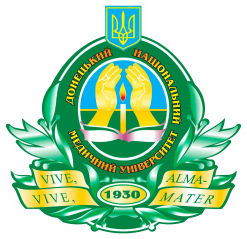 МІНІСТЕРСТВО ОХОРОНИ ЗДОРОВ’Я УКРАЇНИДонецький національний медичний університетМедичний факультет № 3Кафедра психіатрії, психотерапії, наркології та медичної психологіїМЕДИЧНА ПСИХОЛОГІЯ                                        СИЛАБУС                                        СИЛАБУСГалузь знань 22«Охорона здоров’я»Спеціальність 222«Медицина»Освітня програма«Медицина»Освітній рівеньдругий (магістерський) рівень вищоїСтатус дисципліниНормативнаРозробникиПутятін Г.Г. – доцент, канд. мед. наук, завідувач кафедри психіатрії, психотерапії, наркології та медичної психології;Осокіна О.І. – професор, д-р мед. наук, професор кафедри психіатрії, психотерапії, наркології та медичної психології;Ящишина Ю.М. – доцент, к.психол.н., доцент кафедри психіатрії, психотерапії, наркології та медичної психології;Кабанцева А.В. –  доцент, к.психол.н., психіатрії, психотерапії, наркології та медичної психології;Кислицька І.І. –асистент кафедри психіатрії, психотерапії, наркології та медичної психології;Ревко А.С.- асистент кафедри психіатрії, психотерапії, наркології та медичної психології;ЗатвердженняРішенням кафедри, протокол № 3 від 12.10.2021р.Методичною комісією з дисциплин, протокол № 3 від 05.11.2021р.Вченою радою факультету…, протокол №   від….ВізуванняЗавідувач кафедри____________________Г.Г. Путятін Гарант ОП__________________________О.І. ГерасименкоДекан факультету______________________О.В. РозенкоВикладачі  дисципліниІнформаціяПутятін Генадій Геннадійовичдоцент,  кандидат медичних наук, завідувач кафедри психіатрії, психотерапії, наркології та медичної психології.Е-mail : putyatin.g@gmail.comОчні консультації:- середа та п’ятниця з 14.00 до 15.00Онлайн консультації за попередньою домовленістю в GoogleMeet в робочі дні з 9.00 до 15.30Осокіна Ольга Ігорівнапрофесор,  доктор медичних наук, професор кафедри психіатрії, психотерапії, наркології та медичної психології.Е-mail : oosokina@ukr.netОчні консультації:Онлайн консультації за попередньою домовленістю в GoogleMeet в робочі дні з 9.00 до 15.30Ящишина Юлія Миколаївнадоцент, кандидат психологічних наук, доцент кафедри психіатрії, психотерапії, наркології та медичної психології. Е-mail : yu.m.yaschyshyna@dnmu.edu.uaОчні консультації за попередньою домовленістю - вівторок та четвер з 14.00 до 15.00 Онлайн консультації за попередньою домовленістю в Google Meet в робочі дні з 9.00 до 15.30Кабанцева Анастасія Валеріївнадоцент, кандидат психологічних наук, доцент кафедри психіатрії, психотерапії, наркології та медичної психології. Е-mail : a.v.kabantseva@dnmu.edu.uaОчні консультації за попередньою домовленістю - середа тап’ятниця з 13.00 до 15.00Онлайн консультації за попередньою домовленістю в GoogleMeet в робочі дні з 9.00 до 15.30Кислицька Ілона ІванівнаАсистент кафедри психіатрії, психотерапії, наркології та медичної психології.Е-mail : ilonakislitskaya@gmail.covОчні консультації за попередньою домовленістю – вівторок та четвер з 14.00 до 15.00 Онлайн консультації за попередньою домовленістю в Google Meet в робочі дні з 9.00 до 15.30Ревко Аліна СергіївнаАсистент кафедри психіатрії, психотерапії, наркології та медичної психології. Е-mail : Laschenka7@ukr.netОчні консультації за попередньою домовленістю – середа та п’ятниця з 13.00 до 15.00Онлайн консультації за попередньою домовленістю в Google Meet в робочі дні з 9.00 до 15.30Сайт кафедри психіатрії, психотерапії, наркології та медичної психології:  http://kafedrapsichiatrii.dsmu.edu.ua/Контактні мобільні телефони: +38(050) 988-48-29; +38(050) 817-58-70;Інформаційні ресурси дисципліни «Медична психологія» – це навчальна платформа Google Class, на якій розміщено:1. Авторські мультимедійні лекціїї.2. Методичні рекомендації для проведення практичних занять.3. Тести та ситуаційні задачі для поточного і підсумкового контролю знань.4. Е-підручники, посібники, навчальні відео тощо.Сайт кафедри психіатрії, психотерапії, наркології та медичної психології:  http://kafedrapsichiatrii.dsmu.edu.ua/Контактні мобільні телефони: +38(050) 988-48-29; +38(050) 817-58-70;Інформаційні ресурси дисципліни «Медична психологія» – це навчальна платформа Google Class, на якій розміщено:1. Авторські мультимедійні лекціїї.2. Методичні рекомендації для проведення практичних занять.3. Тести та ситуаційні задачі для поточного і підсумкового контролю знань.4. Е-підручники, посібники, навчальні відео тощо.Найменування показниківХарактеристика дисципліни за формами навчанняНайменування показниківденнаМедична психологіяМедична психологіяСтатус дисциплінинормативнаМова викладання, навчання та оцінюванняукраїнськаЗагальний обсяг: кредитів / годин1,5/45Курс3Семестр2Кількість змістовних модулів за розподілом2Обсяг кредитів1,5Обсяг годин, в тому числі45Аудиторні15Самостійна робота30Модульний контрольСеместровий контрольІндивідуальна роботаФорма семестрового контролюзалікГодинТематика практичних занятьЛітература,інформаційніресурсиНавчальні завдання Що оцінюється 3Тема 1. Предмет, завдання, методи медичної психології. Поняття психічного здоров'я. Класифікація та психологія психічних процесів.- основні джерела: 1, с. 6-11;2, с. 19-30; 3. с. 8-21;- навчальний глосарій в джерелах та силабусі; - мультимедійна презентація до теми 1на навчальній
платформі
Google Class.- прочитати та осмислити теоретичний матеріал, поданий у джерелах;- дати відповіді на питання для закріплення теми щодо основних завдань та методів медичної психології, структури психіки людини;- засвоїти поняття «психічне здоров’я»;- підготуватись до тестування за темою 1.- участь в обговоренні питань;-  усна доповідь з обгрунтованими висновками;- розкриття сутності понять теми.3Тема 2. Психодіагностика пізнавальних процесів (уваги, пам'яті, мислення).- основні джерела: 1, с. 13-25, 33-36; 2, с. 64-77; 3, с. 42-96;- навчальний глосарій в джерелах та силабусі; - мультимедійна презентація до теми 2на навчальній
платформі
Google Class;- психологічні тести (додатки 1-5,  с. 145-155) підручника 1.- самостійно опрацювати теоретичний матеріал  та поняття за темою 2;- провести експериментальне психологічне обстеження респондентів за допомогою психодіагностичних  методик дослідження когнітивної сфери людини (таблиці Шульте, коректурна проба Бурдона, рахунок по Крепеліну, методика запам'ятовування 10 слів, методика - виключення предметів, метод піктограм); - скласти тезовий конспект за темами «Мова», «Інтелект».- засвоєння основних понять теми;- участь в обговоренні питань;- практична робота з експериментального психологічного обстеження когнітивної сфери; - уміння працювати з психодіагностичними методиками та робити висновки і планувати шляхи психокорекційної роботи;- уміння розв’язувати ситуаційні завдання  та пояснювати вплив хвороби на пізнавальні процеси людини.3Тема 3. Психодіагностика емоційної сфери (особистісної тривожності та депресії).- основні джерела: 1, с. 26-33; 37-38; 2, с. 97-132; 3. с. 78-83,  83-85;- мультимедійна презентація до теми 3на навчальній
платформі
Google Class;- навчальний глосарій в джерелах та силабусі; - тести (додатки 6-7, с. 156-159) підручника 1.- самостійно опрацювати теоретичний матеріал  і дати відповіді на питання для самоконтролю;- провести експериментальне психологічне обстеження респондентів за допомогою психодіагностичних методик з вивчення емоційної сфери людини (методика діагностики депресивних станів У. Зунга, методика діагностики рівня тривожності Ч.Д. Спілбергера);- скласти тезовий конспект за темами «Воля», «Свідомість» , подану у джерелах;- підготувати  самостійну роботу за темами 2,3 у вигляді таблиці «Стан психічних функцій при різних захворюваннях»  (психічний процес – розлад - захворювання);- підготуватись до тестування за темами 2, 3.- участь в обговоренні питань;-уміння розв’язувати ситуаційні завдання та пояснювати вплив емоцій на стан здоров’я людини;- практична робота з експериментального психологічного обстеження емоційної сфери; - уміння аналізувати і коментувати результати проведених досліджень тапланувати шляхи психокорекційної роботи.3Тема 4. Психологія особистості, структура особистості по К.Платонову. Акцентуації характеру, їх психодіагностика.- основні джерела: 1, с. 39-48, 161-165; 2, с. 40-41; 3. с. 145-163.- мультимедійна презентація до теми 4на навчальній
платформі
Google Class;- навчальний глосарій в джерелах та силабусі;- тест у додатку 9, с. 161-165 підручника 1.- самостійно прочитати та осмислити теоретичний матеріал, поданий у джерелах за темою 4;- дати відповіді на питання для закріплення теми;- засвоїти основні поняття теми (у т.ч. особистість, індивід, людина, індивідуальність, акцентуації характеру, психопатології);- провести психодіагностику визначення акцентуацій характеру за тестом Леонгарда-Шмішека та зробити висновки;- скласти тезовий конспект за темами «Здібності», «Спрямованість»;- підготуватись до тестування за темою 4.- розкриття сутності теми, зокрема структури особистості, типів акцентуацій характеру;- участь в обговоренні питань;- уміння працювати з психодіагностичною методикою з визначення акцентуацій характеру і трактувати результати дослідження та планувати тактику корекційної роботи;- уміння розв’язувати ситуаційні завдання.3Тема 5. Психологія медичних працівників та лікувально-діагностичного процесу. Емоційне вигорання. Психодіагностика емоційного вигорання.- основні джерела: 1, с. 54-84, 179-187; 2, с. 100-122; 3. с. 216-225;- мультимедійна презентація до теми 5на навчальній
платформі
Google Class;- навчальний глосарій в джерелах та силабусі; - тести у додатках 11,12, с. 179 -187 підручника 1.- самостійно прочитати та осмислити теоретичний матеріал, поданий у джерелах за темою 5;-  опрацювати основні поняття теми, зокрема емпатія, фрустрація, емоційне вигоряння,професійна деформація та їх вплив на якість лікувально-діагностичного процесу, психопрофілактика цих явищ;- дати відповіді на питання для самоконтролю;- провести психодіагностику рівня емоційного вигорання за тестом В.В. Бойка;- скласти 2 ситуаційні задачі (кейси) щодо випадків емоційного вигорання у медичних працівників.-  усна доповідь з обгрунтованими висновками;- участь в обговоренні питань;- уміння працювати з психодіагностичною методикою з визначення емоційного вигорання та пояснювати механізми впливу гострого емоційного стресу на станпсихічний здоров’я людини;- уміння розв’язувати ситуаційні завдання.3Тема 6. Внутрішня картина хвороби, психодіагностика типів внутрішньої картини хвороби.- основні джерела: 1, с. 48-58, 166-178; 2, с. 41-51; 3. с. 199-216;- мультимедійна презентація до теми 6на навчальній
платформі
Google Class;- навчальний глосарій в джерелах та силабусі; - тест у додатку 10, с. 166 – 178 підручника 1.- самостійно опрацювати теоретичний матеріал, основні поняття за темою 6;- дати відповіді на питання для самоконтролю;- опрацювати основні поняття теми (у т.ч. види внутрішньої картини хвороби (ВКХ), госпіталізм, стигматизація);- провести психодіагностику внутрішньоїкартини хвороби за допомогою методики, розробленої співробітникамиінституту ім. Бехтерєва, та зробити висновки;- в малих групах скласти по 3 ситуаційних задачі (кейси) стосовно прикладів ВКХ у пацієнтів;- підготуватись до тестування за темами 5 -6.-  усна доповідь з обгрунтованими висновками;- участь в обговоренні питань;-уміння розв’язувати ситуаційні завдання;- уміння працювати з психодіагностичною методикою та трактувати результати дослідження іпланувати тактику психокорекційної роботи.3Тема 7. Психосоматичні та соматопсихічні співвідношення. Психосоматичні розлади. Алекситимічна теорія.- основні джерела: 1, с. 85-99, 188-190; 2, с. 140-145; 3. с. 296-310;- мультимедійна презентація до теми 7на навчальній
платформі Google Class;- навчальний глосарій в джерелах та силабусі; - тести у додатку 13 с. 188-190 підручника 1.- самостійно опрацювати теоретичний матеріал, поданий у джерелах за темою 7;- дати відповіді на питання для закріплення теми та опрацювати основні поняття теми;- провести експериментальне психологічне обстеження респондентів з визначення схильності до психосоматичних розладів задопомогою методики «Ризик коронарної поведінки» Дженкінса;- самостійно опрацювати питання стосовно психологічних захисних механізмів та копінг-стратегій, - підготувати 3 ситуаційні задачі (кейси), які відображають прояви психологічних захисних механізмів та копінг-стратегій.-  усна доповідь з обгрунтованими висновками;- участь в обговоренні питань;- уміння розв’язувати ситуаційні завдання;- уміння проводити психодіагностику, трактуватирезультати дослідження та планувати тактику психокорекційноїроботи.3Тема 8. Психологічні особливості хворих з різними захворюваннями. Психодіагностика алекситимії та ризику коронарної поведінки- основні джерела: 1, с. 94 – 100; 3, с.147-178;- мультимедійна презентація до теми 8на навчальній
платформі Google Class;- навчальний глосарій в джерелах та силабусі; - тести у додатках 13, 14 с. 188-193 підручника 1 (основні джерела).- прочитати та осмислити теоретичний матеріал, поданий у джерелах за темою 8;- дати відповіді на питання для закріплення теми;- опрацювати основні поняття теми 8;- провести експериментальне психологічне обстеження респондентів з визначення алекситимії за допомогою «Торонтськоїалекситимічної шкали»;- в малих групах скласти по 3 ситуаційних задачі (кейси) стосовно психосоматичних та соматопсихічних розладів у пацієнтів;- підготуватись до тестування за темами 7 -8.-  усна доповідь з обгрунтованими висновками;- уміння проводити психодіагностику алекситимії та ризику коронарної поведінки, трактуватирезультати дослідження та планувати тактику психокорекційноїроботи;- вміння робити висновки про психологічні особливостіхворих з різними захворюваннями;- уміння розв’язувати ситуаційні завдання.3Тема 9. Психологічні аспекти залежної, суїцидальної поведінки, танатології та евтаназії.- основні джерела: 1, с. 100-123; 2, с. 179 – 187; 3, с. 100-123;- мультимедійна презентація до теми 9на навчальній
платформі Google Class;- навчальний глосарій в джерелах та силабусі. - прочитати та осмислити теоретичний матеріал, поданий у джерелах за темою 9;- дати відповіді на питання для закріплення теми;- опрацювати основні поняття теми, спираючись на джерела та усвідомити психологічні аспекти суїцидальної, залежної, адиктивної поведінкита засоби їх запобігання, проблеми евтаназії;- підготувати групову самостійну роботу у вигляді мультимедійної презентації до  тем 9, 10 із дотриманням вимог (див. на навчальній
платформі Google Class).-  презентація групового проєкту та обґрунтований виступ з вмінням аналізувати  і коментувати;- участь в обговоренні питань;- засвоєння основних понять теми;- вміння пояснювати особливості суїцидальної поведінки хворих з різнимизахворюваннями і тактику поведінки з ними.3Тема 10. Основи психогігієни, психопрофілактики, психотерапії. Залік.- основні джерела: 1, с. 124-144; 2, с. 192 – 206; 3, с. 312 – 319;- мультимедійна презентація до теми 9на навчальній
платформі Google Class;- питання до заліку, зразки тестів (див. у силабусі, с. 14).- опрацювати основні поняття теми щодо шляхів первинної або вторинної психопрофілактики,реабілітації для хворих з різними захворюваннями;- підготувати до захисту індивідуальне завдання «Загальна схема дослідження психічного стану пацієнтів» за результатами попередніх досліджень (план схеми у додатку 8, основне джерело 1);- додатково, для підвищення балів, підготувати кросворд з основних понять курсу (див. глосарій);- підготуватись до тестування за курсом «Медична психологія».- вміння робити висновки про шляхи первинної або вторинної психопрофілактики,реабілітації для хворих з різними захворюваннями;- вміння пояснювати особливості методів психотерапії, показання тапротипоказання до їх використання;- вміння застосовувати знання у практичній площині: робити висновки про психологічний стан хворої людини по результатам клініко-психологічного та експериментально-психологічного дослідження; виявляти психологічні фактори, які впливають на перебіг хвороби.На платформі Google Class розміщено підручники, методичні рекомендації, мультимедійні презентації тем, які допоможуть з’ясувати основні теоретичні і практичні питання тем курсу.На платформі Google Class розміщено підручники, методичні рекомендації, мультимедійні презентації тем, які допоможуть з’ясувати основні теоретичні і практичні питання тем курсу.На платформі Google Class розміщено підручники, методичні рекомендації, мультимедійні презентації тем, які допоможуть з’ясувати основні теоретичні і практичні питання тем курсу.На платформі Google Class розміщено підручники, методичні рекомендації, мультимедійні презентації тем, які допоможуть з’ясувати основні теоретичні і практичні питання тем курсу.На платформі Google Class розміщено підручники, методичні рекомендації, мультимедійні презентації тем, які допоможуть з’ясувати основні теоретичні і практичні питання тем курсу.Шкала Характеристика відповідейА понад 90% правильних відповідейВ 85-90% правильних відповідейС 75 -84% правильних відповідейD 68-74% правильних відповідейЕ 60-67% правильних відповідейFX 31-59% правильних відповідейВиди оцінювання% від остаточної оцінкиОпитування під час занять – усно20Модуль 1 (теми 1-10) – тести, практичні роботи, індивідуальна робота50Залік30Оцінка у 200-бальній системіОцінка у традиційній шкаліОцінка в системі ECTS180-200зарахованоА164-179зарахованоB150-163зарахованоC135-149зарахованоD120-134зарахованоE< 120не зарахованоFX